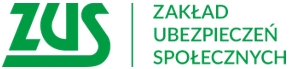 Informacja prasowaZgłoszenia do "Małego ZUS" do 8 styczniaOd nowego roku do 8 stycznia przedsiębiorcy prowadzący działalność gospodarczą na małą skalę ponownie będę mogli skorzystać z nowej ulgi w rozliczeniach z ZUS. „Mały ZUS” to niższe składki na ubezpieczenia społeczne. Przy „Małym ZUS” niższe przychody oznaczają odpowiednio niższe składki na ubezpieczenia społeczne. To propozycja dla tych, którzy prowadzili działalność gospodarczą w poprzednim roku przez co najmniej 60 dni. Ulga nie dotyczy składki zdrowotnej. Jeśli ktoś chce skorzystać z „Małego ZUS” i zapłacić niższe składki powinien zgłosić się do ubezpieczeń społecznych lub ubezpieczenia zdrowotnego z kodem rozpoczynającym się od 0590 albo od 0592 - do 8 stycznia 2020 roku. Zgłoszenia składają osoby, które nie korzystały w 2019 r. z „Małego ZUS” a chcą skorzystać z tej ulgi. Osoby, które korzystały z tej ulgi w 2019 r., a chcą nadal z niej korzystać i spełniają warunki, muszą złożyć jedynie formularz ZUS DRA cz.II lub ZUS RCA cz.II z ustaloną na 2020 r. najniższą podstawą wymiaru składek. Dokumenty te płatnik składa razem z kompletem rozliczeniowym za styczeń 2020 r. (odpowiednio w terminie do 10 lub 15 lutego).Zakład Ubezpieczeń Społecznych zwraca jednak uwagę, że korzystanie z ulg ma swoje konsekwencje. - Przedsiębiorca decydujący się na opłacanie niższych składek na ubezpieczenia społeczne, tj. „Małego ZUS” lub innych ulg, powinien wiedzieć, że ma to wpływ na wysokość świadczeń, m.in. zasiłku chorobowego, świadczenia rehabilitacyjnego, zasiłku macierzyńskiego i zasiłku opiekuńczego – mówi wiceprezes ZUS Paweł Jaroszek. Z danych ZUS wynika, że do "Małego ZUS" przystąpiło w 2019 roku ponad 133 tysiące przedsiębiorców.Jakie warunki trzeba spełnić?Jeśli Twoje przychody z poprzedniego roku nie przekraczały trzydziestokrotności minimalnego wynagrodzenia z roku poprzedniego, spełniasz pierwszy warunek do skorzystania z „Małego ZUS”. Na przykład w 2019 roku minimalne wynagrodzenie wynosiło 2250 zł, a trzydziestokrotność tej kwoty to 67 500 zł. Przedsiębiorca, który prowadził działalność przez cały 2019 rok i w tym czasie osiągnął przychody niższe niż 67 500 zł, może więc skorzystać w 2020 roku z „Małego ZUS”. Jeśli ktoś prowadził firmę krócej niż rok, to limit przychodów należy wyliczyć proporcjonalnie do czasu prowadzonej działalności. Ważne jest jednak, żeby okres prowadzenia firmy w poprzednim roku wynosił co najmniej 60 dni. - Należy tutaj pamiętać, że niższe składki na ubezpieczenia społeczne można opłacać maksymalnie przez 36 miesięcy w ciągu 60 miesięcy prowadzenia działalności gospodarczej. To znaczy, że po wykorzystaniu tego okresu można wrócić do „Małego ZUS” dopiero po przerwie, w której opłaca się składki na standardowych zasadach – wskazuje Jaroszek.Aby skorzystać w danym roku z „Małego ZUS”, należy prowadzić działalność gospodarczą na podstawie wpisu do Centralnej Ewidencji i Informacji o Działalności Gospodarczej (CEIDG) lub innych przepisów szczególnych. Do „Małego ZUS” nie mają prawa nowi przedsiębiorcy, bo jeden z warunków to prowadzenie działalności w poprzednim roku przynajmniej przez 60 dni. Oni na starcie mogą jednak skorzystać z innych możliwości: półrocznego zwolnienia ze składek na ubezpieczenia społeczne oraz dwuletniego okresu składek preferencyjnych. Gdy wygaśnie im prawo do tych ulg, będą mogli przejść na „Mały ZUS”.Informacje o warunkach korzystania z „Małego ZUS” i zasady wyliczania nowych składek można znaleźć na www.zus.pl.  Marlena Nowickaregionalna rzeczniczka prasowa ZUS w Wielkopolsce